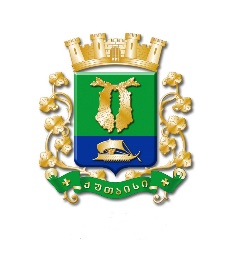 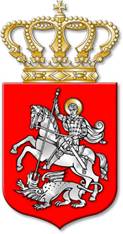 ს  ა  ქ  ა  რ  თ  ვ  ე  ლ  ოქალაქ  ქუთაისის  მუნიციპალიტეტის  საკრებულოგ  ა  ნ  კ  ა  რ  გ  უ  ლ  ე  ბ  ა     310ქალაქი  ქუთაისი		30		სექტემბერი		2020  წელიქალაქ ქუთაისის მუნიციპალიტეტის მერიის პირველადი სტრუქტურული ერთეულის, საბინაო ინფრასტრუქტურის მართვისა და განვითარების სამსახურის ანგარიში 2019 წლის სექტემბრიდან 2020 წლის აგვისტოს ჩათვლით გაწეული მუშაობის შ ე ს ა ხ ე ბქალაქ ქუთაისის მუნიციპალიტეტის საკრებულო აღნიშნავს, რომ მ/წლის 30 სექტემბერს, „ქალაქ ქუთაისის მუნიციპალიტეტის საკრებულოს 2020 წლის სამუშაო გეგმის დამტკიცების შესახებ“ ქალაქ ქუთაისის მუნიციპალიტეტის საკრებულოს 2020 წლის 29 იანვრის №251 განკარგულების შესაბამისად, ქალაქ ქუთაისის მუნიციპალიტეტის საკრებულომ მოისმინა ქალაქ ქუთაისის მუნიციპალიტეტის მერიის პირველადი სტრუქტურული ერთეულის - საბინაო ინფრასტრუქტურის მართვისა და განვითარების სამსახურის ანგარიში 2019 წლის სექტემბრიდან 2020 წლის აგვისტოს ჩათვლით გაწეული მუშაობის შესახებ.ზემოხსენებულიდან გამომდინარე და საქართველოს ორგანული კანონის „ადგილობრივი თვითმმართველობის კოდექსი“ 24-ე მუხლის პირველი პუნქტის „გ“ ქვეპუნქტის „გ.ა“ ქვეპუნქტის, „ქალაქ ქუთაისის მუნიციპალიტეტის საკრებულოს რეგლამენტის დამტკიცების შესახებ“ ქალაქ ქუთაისის მუნიციპალიტეტის საკრებულოს 2014 წლის 14 ივლისის №1 დადგენილების დანართის მე-3 მუხლის მე-4 პუნქტის „ა“ ქვეპუნქტის საფუძველზე:მუხლი 1. შეფასდეს ქალაქ ქუთაისის მუნიციპალიტეტის მერიის პირველადი სტრუქტურული ერთეულის - საბინაო ინფრასტრუქტურის მართვისა და განვითარების სამსახურის ანგარიში 2019 წლის სექტემბრიდან 2020 წლის აგვისტოს ჩათვლით გაწეული მუშაობის შესახებ დამაკმაყოფილებლად. (ანგარიში წინამდებარე განკარგულებას თან ერთვის) მუხლი 2. განკარგულება შეიძლება გასაჩივრდეს კანონით დადგენილი წესით, ქუთაისის საქალაქო სასამართლოში (ვ.კუპრაძის ქუჩა №11), მისი გაცნობიდან ერთი თვის ვადაში.მუხლი 3. განკარგულება ძალაში შევიდეს კანონით დადგენილი წესით. 		საკრებულოს  თავმჯდომარის  მოადგილე, 		საკრებულოს თავმჯდომარის მოვალეობის 				შემსრულებელი				ირაკლი  შენგელიაქალაქ ქუთაისის მუნიციპალიტეტისსაკრებულოს 2020 წლის 30 სექტემბრის№ 310 განკარგულების დანართია ნ გ ა რ ი შ იქალაქ ქუთაისის მუნიციპალიტეტის მერიის პირველადი სტრუქტურული ერთეულის - საბინაო ინფრასტრუქტურის მართვისა და განვითარების სამსახურის ანგარიში 2019სექტემბრიდან 2020 წლის აგვისტოს ჩათვლით გაწეული მუშაობის შესახებქალაქ ქუთაისის მუნიციპალიტეტის მერიის პირველადი სტრუქტურული ერთეული - საბინაო ინფრასტრუქტურის მართვისა და განვითარების სამსახური (შემდგომ, სამსახური) ახორციელებს ბინათმესაკუთრეთა ამხანაგობების განვითარების ხელშემწყობ პროგრამებს. სამწუხაროდ, დღემდე ვერ მოხდა ამხანაგობების სათანადო განვითარება და ისინი მხოლოდ იმ პროგრამების მომხმარებლად რჩებიან. ხშირად ამ პრობლემების მიზეზებს რთულ ეკონომიკურ მდგომარეობაში თუ სოციალურ ფონში ვეძებთ, თუმცა, ძირითადი მაინც მენტალური პრობლემაა. მოსახლეობის დიდი ნაწილი ვერ გამოვიდა იმ განცდიდან, რომ ის რაც მათ პირად საკუთრებაში არსებულ ბინას არ ეკუთვნის და კორპუსების საერთო საკუთრებაა (მაგალითად: ლიფტი, სადარბაზო, სახურავი, სარდაფი და ა.შ.), მათი მოვლა-პატრონობა თავიანთ მოვალეობას არ წარმოადგენს.სამსახურმა რამდენჯერმე წერილობით მიმართა ბინათმესაკუთრეთა ამხანაგობების თავმჯდომარეებს, მოქმედი პროგრამების საშუალებით, მათ კორპუსებში არსებული საფრთხის შემცველი გარემოებების მოწესრიგების შესახებ. სამწუხაროდ, აქტივობაც და მათგან ამხანაგობის სხვა წევრების ინფორმირებულობაც უკიდურესად დაბალია. ამიტომ გადაწყდა აქტიური საინფორმაციო კამპანია წარმართულიყო ამ მიმართულებით, რადგან ნებისმიერი პასიურობა, გულგრილობა და უპასუხისმგებლობა თითოეული თანამშრომლის, ან თუნდაც მოქალაქის მხრიდან შეიძლება სავალალო შედეგით დასრულდეს.სამსახური, 2020 წელს 12 პროგრამის ფარგლებში ახორციელებს 2572,6 ათასი ლარის (746,7 ათასი ლარი - რ.გ.ფ.-ს მიერ გამოყოფილი თანხა, ხოლო 1825,9 ათასი ლარი - ადგილობრივი სახსრები) ღირებულების დაგეგმილი ღონისძიებების მონიტორინგსა და ინსპექტირებას, მიმდინარე და დაგეგმილი სამუშაოების პროექტებთან შესაბამისობის კუთხით, უზრუნველყოფს შესრულებული სამუშაოთა ანაზღაურებას, მის კომპეტენციას მიკუთვნებულ ფარგლებში, აუცილებელი პროცედურების გატარებას. 2020 წლის ბიუჯეტის ფარგლებში აგვისტოს ჩათვლით ანაზღაურებულმა თანხამ, ათივე პროგრამის მიხედვით, შეადგინა 1 307 249,36 ლარი. მიმდინარეობს დოკუმენტაციის მომზადება 189188,70 ლარის ასანაზღაურებლად. 2019 წლის ბიუჯეტის ფარგლებში, სექტემბრის თვიდან წლის ბოლომდე ანაზღაურდა - 808244,89 ლარი.ქალაქ ქუთაისის მუნიციპალიტეტის საკრებულოს 2019 წლის 27 ნოემბრის №130 დადგენილებით ცვლილება შევიდა „ბინათმესაკუთრეთა ამხანაგობების განვითარების ხელშემწყობი პროგრამების განსახორციელებლად გათვალისწინებული თანხების განკარგვის, თანადაფინანსებისა და ბინათმესაკუთრეთა ამხანაგობების აღრიცხვის წესისა და ბინათმესაკუთრეთა ამხანაგობების განვითარების ხელშემწყობი პროგრამებით განსაზღვრული ღონისძიებების დამტკიცების შესახებ“ საკრებულოს 2018 წლის 28 თებერვლის №41 დადგენილებაში .აღნიშნული დადგენილება და სამსახურის მიერ განსახორციელებელი პროგრამების ჩამონათვალი დაურიგდა ყველა ბინათმესაკუთრეთა ამხანაგობის თავმჯდომარეს მოსახლეობისთვის გასაცნობად.პროგრამების ბიუჯეტის გაანგარიშება განხორციელდა 2018 და 2019 წლებში ადმინისტრაციული ერთეულებიდან და ბინათმესაკუთრეთა ამხანაგობებიდან მიღებული განცხადებების შესაბამისად.ბინათმესაკუთრეთა ამხანაგობების განვითარების ხელშემწყობი პროგრამებიდან 1 პროგრამა - „მრავალბინიანი საცხოვრებელი სახლების მცხოვრებთათვის სხვადასხვა სახეობის გადასახური მასალის შეძენა-გადაცემა“ 100%-ით ფინანსდება ქალაქ ქუთაისის მუნიციპალიტეტის ბიუჯეტიდან, ხოლო ბინათმესაკუთრეთა ამხანაგობამ უნდა წარმოადგინოს სრულყოფილი საპროექტო-სახარჯთაღრიცხვო დოკუმენტაცია და ხარჯთაღრიცხვით განსაზღვრული ღირებულების პროცენტული ოდენობის დამადასტურებელი ოდენობის საბანკო გარანტიის ორიგინალი. ასევე, 100%-ით ფინანსდება 4 პროგრამით გათვალისწინებული ღონისძიებები, ხოლო სხვა დანარჩენი პროგრამები და ღონისძიებები ხორციელდება ქალაქ ქუთაისის მუნიციპალიტეტის მერიისა და ბინათმესაკუთრეთა ამხანაგობების წილობრივი დაფინანსებით 95/5-ზე, 90/10-ზე და 80/20-ზე.სამსახურის მიერ განხორციელდა შემდეგი სამუშაოები: 1. სოციალურად დაუცველი ოჯახების, ავარიული საცხოვრებელი სახლების რეაბილიტაცია (პროგრამული კოდი 02 04 01). პროგრამის ბიუჯეტი შეადგენს 325,6 ათას ლარს და ის სრულად ფინანსდება ადგილობრივი სახსრებიდან.სარეაბილიტაციო სამუშაოების განხორციელებაზე გამოყოფილია 316,1 ათასი ლარი, ხოლო 9,5 ათასი ლარი წარმოადგენს დასაბრუნებელ 2,5% თანხას. პროგრამის ფარგლებში გაფორმდა 49299,60 ღირებულების ხელშეკრულება და განხორციელდა 5 ავარიულსახურავიანი სახლის რეაბილიტაცია შემდეგ მისამართებზე: თამარ მეფის ქუჩის №53; როძევიჩის ქუჩის №2; თავისუფლების ქუჩის №110ა; ცაცხვების ქუჩის №7; სოლომონ მეორეს ქუჩის მე-2 ჩიხი №4. მიმდინარეობს შესრულებული სამუშაოების ანაზღაურების პროცესი. ანაზღაურდა ხარისხის დაცვის მიზნით დაკავებული 2,5%-ს თანხა - 4088,82 ლარი.2. მრავალბინიანი საცხოვრებელი სახლების ლიფტების რეაბილიტაცია (პროგრამული კოდი 02 05 02). პროგრამის ბიუჯეტი შეადგენს 181,6 ათას ლარს (რ.გ.ფ. – 113,6 ათასი ლარი, ადგილობრივი სახსრები - 68,0 ათასი ლარი). პროგრამა ხორციელდება თანადაფინანსების პრინციპით. ბინათმესაკუთრეთა ამხანაგობამ უნდა წარმოადგინოს სრულყოფილი საპროექტო-სახარჯთაღრიცხვო დოკუმენტაცია და შესასრულებელი სამუშაოების ღირებულების 10%-ის თანადაფინანსების წილის დამადასტურებელი გადახდის საბუთი, ხოლო, ქალაქ ქუთაისის მუნიციპალიტეტის მერია იღებს ვალდებულებას შესასრულებელი სამუშაოების 90% ღირებულების დაფინანსებისა.საქართველოს მთავრობის 2019 წლის 13 სექტემბრის №1967 განკარგულებით გამოყოფილი სახსრებიდან 2019 წელს გაფორმებული ხელშეკრულების საფუძველზე შესრულებული სამუშაოები ანაზღაურდა 39939,67 ლარით. მთლიანად ხელშეკრულების ფარგლებში შესრულებული სამუშაოების ღირებულებამ შეადგინა 88180,45 ლარი.გამოცხადებულია 56947 ლარის ღირებულების ტენდერი აღმაშენებლის გამზირის №112/1 და №112/2-ში არსებული სამგზავრო ლიფტების რეაბილიტაციის მიზნით.საქართველოს მთავრობის 2019 წლის 18 დეკემბრის №2630 განკარგულებით გამოყოფილი თანხებით გაფორმდა 90259,13 ლარის ღირებულების ხელშეკრულება და განხორციელდა ლიფტების რეაბილიტაცია 8 მისამართზე: ბალანჩივაძის ქუჩის №2/6 (მესამე სადარბაზო); ბუხაიძის ქუჩის მე-2 მიკრორაიონი №16 (პირველი სადარბაზო); ბუხაიძის ქუჩის მე-2 მიკრორაიონი №16 (მეორე სადარბაზო); ბუხაიძის ქუჩის №7ა (პირველი სადარბაზო); თაბუკაშვილის ქუჩის №203 (მეოთხე სადარბაზო); თაბუკაშვილის ქუჩის №36 (პირველი სადარბაზო); ხარებავას ქუჩის №3 (მეორე სადარბაზო); ხარებავას ქუჩის №10ვ (პირველი სადარბაზო). მიმდინარეობს შესრულებული სამუშაოების ანაზღაურების პროცესი. ანაზღაურდა ხარისხის დაცვის მიზნით დაკავებული 2,5%-ის თანხა - 2574,37 ლარი.3. მრავალბინიანი საცხოვრებელი სახლების ეზოების ფურნიტურა (პროგრამული კოდი 02 05 03). პროგრამის ბიუჯეტი შეადგენს 100,0 ათასი ლარს. პროგრამა ხორციელდება თანადაფინანსების პრინციპით, ქალაქ ქუთაისის მუნიციპალიტეტის მერია - 80%, ბინათმესაკუთრეთა ამხანაგონა - 20%. ამხანაგობა ვალდებულია წარმოადგინოს ატრაქციონისა და ფანჩატურის მოწყობის სრულყოფილი საპროექტო-სახარჯთაღრიცხვო დოკუმენტაცია. პროგრამა შეიცავს შემდეგ ღონისძიებებს:1. ძელსკამების შეძენა - მონტაჟი ამხანაგობებისათვის - 54,3 ათასი ლარი; 2. ატრაქციონების შეძენა - მონტაჟი ამხანაგობებისათვის - 32,9 ათასი ლარი; 3. დასასვენებლად განკუთვნილი ფანჩატურის მოწყობა ამხანაგობებისათვის - 11,6 ათასი ლარი; 4. დასაბრუნებელი 2.5% - 1,2 ათასი ლარი.2019 წელს განხორციელდა 2 ფანჩატურის მოწყობა ბუხაიძის ქუჩის მე-2 მიკრორაიონის №25-ში და ი.ჭავჭავაძის გამზირის №59ა-ში. ანაზღაურებული თანხა შეადგენს 17800,84 ლარს; 4 საბავშვო ატრაქციონის შეძენა-მონტაჟი ნიკეას ქუჩის მე-2 შესახვევის №51 ბინის მიმდებარედ, ნიკეას ქუჩის მე-2 შესახვევის №7ა ბინის მიმდებარედ, მახვილაძის ქუჩის №3 ბინის მიმდებარედ და ბუკიას ქუჩის №3 ბინის მიმდებარედ. ანაზღაურებულმა თანხამ შეადგინა 26640,78 ლარი; 117 ძელ - სკამის შეძენა-მონტაჟის თანხამ - 44270 ლარი.2020 წელს გაფორმდა 53962 ლარის ღირებულება 136 ძელ-სკამის შეძენა-მონტაჟზე, სამუშაოები დაწყებულია.გამოცხადდა 32855 ლარის ღირებულების ტენდერი 4 ატრაქციონის შეძენა-მონტაჟზე და 11330 ლარის ღირებულების ტენდერი 3 ფანჩატურის მოწყობაზე. აღნიშნული ტენდერები არ შედგა და მოხდა მათი ხელახლა გამოცხადება. ანაზღაურდა ხარისხის დაცვის მიზნით დაკავებული 2,5%-ს თანხა - 437,25 ლარი.4. მრავალბინიანი საცხოვრებელი სახლების წყალსაწრეტი მილებისა და პარაპეტების რეაბილიტაცია (პროგრამული კოდი 02 05 04). პროგრამის ბიუჯეტი შეადგენს 91,7 ათას ლარს. პროგრამა ხორციელდება თანადაფინანსების პრინციპით, ქალაქ ქუთაისის მუნიციპალიტეტის მერია - 90%, ბინათმესაკუთრეთა ამხანაგობა - 10%. ბინათმესაკუთრეთა ამხანაგობა ვალდებულია წარმოადგონოს სრულყოფილი საპროექტო-სახარჯთაღრიცხვო დოკუმენტაცია. ზემოაღნიშნული პროგრამის ფარგლებში განხორციელდა 2019 წელს გაფორმებული ხელშეკრულების საფუძველზე, შემდეგი ობიექტების რეაბილიტაცია: რუსთაველის გამზირი №137, კ.გამსახურდიას ქუჩა №58, ნიკეას ქუჩის №1/5 მე-3 სადარბაზო, დავით აღმაშენებლის გამზირის №127. ანაზღაურების თანხამ შეადგინა 12975,02 ლარი.მ/წელს გაფორმდა 52488,89 ლარის ღირებულების ხელშეკრულება და მიმდინარეობს 12 ობიექტის რეაბილიტაცია შემდეგ მისამართებზე: აღმაშენებლის გამზირის №14; ბუხაიძის ქუჩის №11; ჯავახიშვილის ქუჩის 1-ლი შესახვევის №13; ხარებავას ქუჩის №9ბ (მე-2 სადარბაზო); კოლუმბია-მისურის ქუჩის №3; გრ. ხანძთელის ქუჩის №21; ბუკიას ქუჩის 7ა; ტ. ტაბიძის ქუჩის №39; ჯავახიშვილის ქუჩის №6; ავტომშენებლის ქუჩის №31ა; ბუკიას ქუჩის №84ა (მე-2 სადარბაზო), ლეჟავას ქუჩის №5ბ.დასაბრუნებელი 2,5%-ის თანხა შეადგენს - 1,4 ათას ლარს. ამ მიმართულებით ანაზღაურება არ განხორციელებულა.5. მრავალბინიანი საცხოვრებელი სახლების დაზიანებული კანალიზაციის სისტემების რეაბილიტაცია (პროგრამული კოდი 02 05 05). პროგრამის ბიუჯეტი შეადგენს 45,7 ათას ლარს. პროგრამა ხორციელდება თანადაფინანსების პრინციპით, ქალაქ ქუთაისის მუნიციპალიტეტის მერია - 90%, ბინათმესაკუთრეთა ამხანაგონა - 10%. ბინათმესაკუთრეთა ამხანაგობა ვალდებულია წარმოადგონოს სრულყოფილი საპროექტო-სახარჯთაღრიცხვო დოკუმენტაცია.პროგრამის ფარგლებში განხორციელდა 2019 წელს გაფორმებული ხელშეკრულების საფუძველზე შემდეგი ობიექტების რეაბილიტაცია: დავით აღმაშენებლის ქუჩის №50; ბუხაიძის ქუჩის №5; ირაკლი აბაშიძის ქუჩის №3-ის პირველი და მეორე სადარბაზოები; ხარებავას ქუჩის №9-ის მეორე და მესამე სადარბაზოები; თაბუკაშვილის ქუჩის №183-ის პირველი, მეორე და მესამე სადარბაზოები. ანაზღაურებამ შეადგინა 16731,00 ლარი.მ/წელს გაფორმდა 27426,58 ლარის ღირებულების ხელშეკრულება და მიმდინარეობს 12 ობიექტის რეაბილიტაცია შემდეგ მისამართებზე: ხუნდაძის ქუჩის №51ა; ზ.გამსახურდიას გამზირის №38; სულხან-საბას გამზირის №83 (მეორე სადარბაზო); ავტომშენებლის ქუჩის I შესახვევი №2; თაბუკაშვილის ქუჩიის №117 (4 სადარბაზო); ჩეჩელაშვილის ქუჩის III შესახვევი №10; ზ.გამსახურდიას გამზირის №30 (ორი სადარბაზო); დავით აღმაშენებლის გამზირის №22 (მე-3 სადარბაზო); ზ.გამსახურდიას გამზირის №36; კოლუმბია-მისურის ქუჩის №3; თამარ მეფის ქუჩის №8; სულხან-საბას გამზირის №21 (პირველი სადარბაზო). 6. მრავალბინიანი საცხოვრებელი სახლების სადარბაზოების რეაბილიტაცია (პროგრამული კოდი 02 05 06). პროგრამის ბიუჯეტი შეადგენს 713,8 ათას ლარს (რ.გ.ფ. – 633,1 ათასი ლარი, ადგილობრივი სახსრები - 80,7 ათასი ლარი).2019 წლის ჩათვლით, ზემოაღნიშნული პროგრამა ხორციელდებოდა ქალაქ ქუთაისის მუნიციპალიტეტის მერიის 100%-ნი დაფინანსებით, ხოლო ბინათმესაკუთრეთა ამხანაგობა ვალდებული იყო წარმოედგინა სრულყოფილი საპროექტო-სახარჯთაღრიცხვო დოკუმენტაცია. 2020 წლიდან საპროექტო-სახარჯთაღრიცხვო დოკუმენტაციის დამზადებას უზრუნველყოფს ქალაქ ქუთაისის მუნიციპალიტეტის მერია საკუთარი ხარჯებით, ხოლო სამუშაოები განხორციელდება თანადაფინანსების პრინციპით: 95% - ქალაქ ქუთაისის მუნიციპალიტეტის მერია, 5% - ბინათმესაკუთრეთა ამხანაგობა.საქართველოს მთავრობის 2019 წლის 18 დეკემბრის №2630 განკარგულებით გამოყოფილი თანხებით 2019 წლის ბოლოს გაფორმდა 4 ხელშეკრულება და განხორციელდა 117 მისამართზე 176 სადარბაზოს რეაბილიტაცია. ანაზღაურებულმა თანხამ ჯამში შეადგინა 611316,06 ლარი.განხორციელდა ფალიაშვილის ქუჩის 1-ლი შესახვევის №1-ში მდებარე მრავალბინიანი საცხოვრებელი სახლის სადარბაზოს რეაბილიტაცია - თანხით 9229,07 ლარი.გამოცხადებულია 8500 ლარის ღირებულების ტენდერი 4 მისამართზე სადარბაზოების რეაბილიტაციისთვის.დასაბრუნებელი 2,5%-ის თანხა შეადგენს 22,7 ათას ლარს, ანაზღაურდა 9535,31 ლარი.7. მრავალბინიანი საცხოვრებელი სახლების მცხოვრებთათვის სხვადასხვა სახეობის გადასახური მასალის შეძენა-გადაცემა (პროგრამული კოდი 02 05 07). პროგრამის ბიუჯეტი შეადგენს 315,0 ათას ლარს მათ შორის 15,0 ათასი საბანკო მომსახურების თანხა. პროგრამა სრულად ფინანსდება ადგილობრივი ბიუჯეტიდან.ზემოაღნიშნული პროგრამის ფარგლებში გაფორმებული ხელშეკრულებების ფარგლებში შესყიდულ იქნა ჰიდროსაიზოლაციო მასალა მინაქსოვილზე - 27050 მ2; მოთუთიებული გოფრირებული ნაგლინი თუნუქი - 7200 მ2; მოთუთიებული ფურცლოვანი ნაგლინი თუნუქი - 3140 მ2. ანაზღაურებული თანხა შეადგენს 225809,76 ლარს, მიმდინარეობს დოკუმენტაციის მომზადება 49630 ლარის ასანაზღაურებლად. წარმოქმნილი ეკონომიის ხარჯზე დამატებით გამოცხადდა ტენდერი და გაფორმდა 22494 ლარის ღირებულების ხელშეკრულება 2550 კვ.მ. ჰიდროსაიზოლაციო მასალისა და 800 კვ.მ. ფურცლოვანი თუნუქის შესყიდვის მიზნით. დღეის მდგომარეობით, გადასახური მასალა გადაეცა 84 ბინათმესაკუთრეთა ამხანაგობას;ქალაქ ქუთაისის მუნიციპალიტეტის მერის 20.02.2020 წლის №202 ბრძანების საფუძველზე, ხანძრის შედეგად დაზარალებულ გრიშაშვილის ქუჩის №37-ში ბინათმესაკუთრეთა ამხანაგობას გადაეცა 11480,22 ლარის ღირებულების 840 კვ.მ. მოთუთიებული პროფილირებული ფენილი და 270 კვ.მ. მოთუთიებული ფურცლოვანი თუნუქი, ასევე. 13917,98 ლარის ღირებულების 21,1 კბ.მ. გადასახური ხე-მასალა. 8. მრავალბინიანი საცხოვრებელი სახლების სარდაფებში დამდგარი წყლის ამოსატუმბი მოწყობილობების შესყიდვა (პროგრამული კოდი 02 05 08). პროგრამის ბიუჯეტი შეადგენს 12,3 ათას ლარს და ის სრულად ფინანსდება ადგილობრივი ბიუჯეტიდან. ზემოაღნიშნული პროგრამის ფარგლებში 2019 წელს შესყიდულ იქნა 100 ცალი ფეკალური მასებისა და 2 ცალი წყლის ტუმბო ბინათმესაკუთრეთა ამხნანაგობებისთვის გადასაცემად. ანაზღაურებული თანხა შეადგენს 80712 ლარს;2020 წელს შესყიდულ იქნა ტუმბოების ფუნქციონირებისთვის საჭირო 12220,90 ლარის ღირებულების მილები და დამხმარე მოწყობილობები - ჯამური ღირებულებით 12220,90 ლარი. 9. ადმინისტრაციული ერთეულების მიხედვით თავისუფალი ინიციატივების განხორციელება (პროგრამული კოდი 02 06 02). პროგრამის ბიუჯეტი შეადგენს 46,2 ათას ლარს და ის სრულად ფინანსდება ადგილობრივი სახსრებიდან. მათ შორის:2019 წელს გაფორმებული ხელშეკრულების საფუძველზე განხორციელდა გ.ერისთავის ქუჩაზე №15-ში დაზიანებული კანალიზაციის სისტემის რეაბილიტაციის (9653,82 ლარი), თაბუკაშვილის ქუჩაზე შპს „ნოკას“ წინ, მცენარეული კლუმბას მოწყობის (1662,31 ლარი), ი.ჭავჭავაძის გამზირის №22-ში მდებარე ცხრასართულიანი საერთო საცხოვრებელი სახლის შესასვლელის წინამდებარე სივრცის „ბაქნის“ რეაბილიტაციისა (3800,97 ლარი) და ავტოქარხნის ადმინისტრაციულ ერთეულში, კ.მესხის ქუჩის დასაწყისთან ხიდ-ბოგირის მოწყობის (6923,80 ლარი) ანაზღაურება. ჯამში ანაზღაურებულმა თანხამ შეადგინა 22040,90 ლარი.გამოცხადებულია 18913 ლარის ღირებულების ტენდერი 5 მისამართზე ხიდ-ბოგირების მოაჯირების მოწყობაზე და 2807 ლარის ღირებულების ტენდერი სულხან-საბას გამზირის №21-ში საფეხმავლო ბილიკის მოწყობაზე.10. სპორტულ - გამაჯანსაღებელი და დასასვენებლად განკუთვნილი ობიექტების მოწყობა - რეაბილიტაცია - ექსპლოატაცია (პროგრამული კოდი 05 01 10). პროგრამის ბიუჯეტი შეადგენს 680,3 ათას ლარს და სრულად ფინანსდება ადგილობრივი ბიუჯეტიდან. მათ შორის:ძელ-სკამების შეძენა-მონტაჟი, რეაბილიტაცია - ექსპლოატაცია:გაფორმდა 185750 ლარის ღირებულების ხელშეკრულება 475 ძელ-სკამის შეძენა-მონტაჟის მიზნით, საჯარო სივრცეებში.სპორტული „ტრენაჟორების“ რეაბილიტაცია, ექსპლოატაცია და მშენებლობა:2019 წელს დასრულდა 4 მარტივი ტიპის სპორტული „ტრენაჟორის“ მოწყობა ზ.ჭავჭავაძის ქუჩის №44-46-ის მიმდებარედ, ვ.ხარებავას ქუჩის №5, №5ა და №5ბ-ის მიმდებარედ, კოსტავას ქუჩის №1-ის მიმდებარედ (სკვერში), გოგებაშვილისა და ნაზარიშვილის ქუჩების კვეთაზე, სულ ღირებულებით 72521,80 ლარი.2020 წელს განხორციელდა 12 მარტივი ტიპის სპორტული „ტრენაჟორის“ მოწყობა - ღირებულებით 205802,86 ლარი შემდეგ მისამართებზე: ბუხაიძის ქუჩის №17 და №19 ბინებს შორის, ირაკლი აბაშიძის გამზირის №27-ის მიმდებარედ, ავტომშენებლის ქუჩის №31ა-ს გვერდით (სპორტული მოედნის გვერდით), გიორგი ბრწყინვალეს ქუჩის №127-ის წინ, ტორპედოს სტადიონის მიმდებარედ, ხარაზოვის ბაღში ტურნიკების გაგრძელებაზე, რუსთაველის გამზირის №106 (ადმინისტრაციული ერთეულის წინ მდებარე სკვერში), სულხან-საბას გამზირის №73-ის წინ, თაბუკაშვილის ქუჩის №32 ბინის სკვერში, ნიკეას ქუჩის მე-2 შესახვევის №23-ის წინ, ბაგრატიონის ქუჩის №75-სა და გრ.აბაშიძის ქუჩის №37-ის კვეთაზე, ჭიათურის ქუჩის №6-ის წინ, ნინოშვილის ბაღში.მარტივი ტიპის სპორტული მოედნების მოწყობა-რეაბილიტაცია:2019 წელს დასრულდა 9 მარტივი ტიპის სპორტული მოედნის მოწყობა-რეაბილიტაციის სამუშაოები შემდეგ მისამართებზე: სულხან-საბას გამზირის №53-ის წინ; ი.ჭავჭავაძის გამზირის №46ა და №48 კორპუსებს შორის; ზ.ჭავჭავაძის ქუჩის №14-თან; ახალგაზრდობის გამზირის მე-6 შესახვევი (მუხნარი); ძოძუაშვილის ქუჩის №4-ის უკან (მშვიდობის ქუჩა №4ა); წერეთლის ქუჩაზე, სამაშველო სამსახურის უკან; ნიკეას ქუჩის №36, 38, 40-ს შორის; თაბუკაშვილის ქუჩის №34-ის მიმდებარედ; ტყიბულის ქუჩის მე-2 შესახვევში (ბოლო მონაკვეთი „ნაძვები“). ანაზღაურებული თანხა ჯამში შეადგენს 376908,56 ლარს.  განხორციელდა 2019 წელს გაფორმებული ხელშეკრულების ფარგლებში სამი მარტივი ტიპის სპორტული მოედნის მოწყობა-რეაბილიტაციის საბოლოო ანაზღაურება თანხით - 52898,33 ლარი. მთლიანად, ხელშეკრულების ფარგლებში შესრულებული სამუშაოების ღირებულებამ შეადგინა 138286,11 ლარი. რეაბილიტირებული მოედნების მისამართებია: ბუხაიძის ქუჩის №3 და ჯავახიშვილის ქუჩის №73-ის წინ, ჩანჩიბაძის ქუჩის №12 და ბერაძის ქუჩის №3-ის მიმდებარე ტერიტორია. განხორციელდა 2019 წელს გაფორმებული ხელშეკრულების ფარგლებში სულხან-საბას გამზირის №69-ში მარტივი ტიპის სპორტული მოედნის რეაბილიტაციის ანაზღაურება - თანხით 3577,99 ლარი.სპორტული ატრაქციონების მონტაჟი, რეაბილიტაცია, ექსპლოატაცია და მშენებლობა:2019 წელს განხორციელდა 12 კომპლექტი სამი სხვადასხვა დასახელების საბავშვო ატრაქციონების შესყიდვა (შემდგომი მონტაჟის მიზნით) ღირებულებით 68999,98 ლარი.განხორციელდა 2019 წელს გაფორმებული ხელშეკრულების ფარგლებში 3 საბავშვო ატრაქციონის: კ.გამსახურდიას ქუჩის №58-ის მიმდებარედ, ი.აბაშიძის ქუჩის №6-ის მიმდებარედ, ლეჟავას ქუჩის №5ა-ს და 5ბ-ს შორის შეძენა-მონტაჟის ანაზღაურება თანხით 38143,53 ლარი.განხორციელდა კ.კეკელიძის ქუჩის №26-ში შეზღუდული შესაძლებლობის მქონე პირთათვის საბავშვო საქანელას შეძენა-მონტაჟი თანხით 9320,01 ლარი.გამოცხადებულია 100435 ლარის ღირებულების ტენდერი 12 საბავშვო ატრაქციონის მოწყობაზე.მომზადებულია სატენდერო წინადადება 60000 ლარის ღირებულების სპორტული ტრენაჟორებისა და 30000 ლარის ღირებულების საბავშვო ატრაქციონების შეძენა-მონტაჟზე. 11. სტიქიის შედეგად სალიკვიდაციო ღონისძიებების განხორციელება (პროგრამული კოდი 02 09). საქართველოს მთავრობის 2019 წლის 25 აპრილის №986 განკარგულებით გამოყოფილი სახსრებით 2019 წლის ბოლოს განხორციელდა 8 მრავალბინიანი საცხოვრებელი სახლის დაზიანებული სახურავის რეაბილიტაცია. ანაზღაურებულმა თანხამ ჯამში შეადგინა 94225,93 ლარი.12. საპროექტო-სახარჯთაღრიცხვო სამუშაოები (პროგრამული კოდი 02 10).ზემოაღნიშნული პროგრამის ფარგლებში 2019 წელს შესყიდული იქნა 58 მისამართზე მრავალბინიანი საცხოვრებელი სახლების ეზოების ბეტონის საფარით კეთილმოწყობის საპროექტო-სახარჯთაღრიცხვო დოკუმენტაცია. ანაზღაურებული თანხა შეადგენს 26165,00 ლარს;განხორციელდა 2019 წელს გაფორმებული ხელშეკრულების ფარგლებში 13 სპორტული მოედნის მოწყობა-რეაბილიტაციისთვის საპროექტო-სახარჯთაღრიცხვო დოკუმენტაციის შესყიდვა. ანაზღაურებული თანხა შეადგენს 14440 ლარს;გაფორმებულია 7500 ლარის ღირებულების ხელშეკრულება და მიმდინარეობს 25 ავარიულსახურავიანი სახლის რეაბილიტაციისთვის საპროექტო-სახარჯთაღრიცხვო დოკუმენტაციის შედგენა; გაფორმებულია 15075 ლარის ღირებულების ხელშეკრულება და მიმდინარეობს 201 სადარბაზოს რეაბილიტაციისთვის საჭირო საპროექტო-სახარჯთაღრიცხვო დოკუმენტაციის შედგენა.საბინაო ინფრასტრუქტურის მართვისა და განვითარების სამსახურის მიერ შემოსული, პირადი ინიცირებით გაგზავნილი კორესპონდენციის, გაცემული ცნობებისა და მოწმობების შესახებ საერთო სტატისტიკა:საბინაო ინფრასტრუქტურის მართვისა და განვითარების სამსახურში სულ შემოვიდა 3619 დავალება. მოქალაქეთა და ქალაქ ქუთაისის მუნიციპალიტეტის მერიის შიდა სამსახურებიდან შემოვიდა 1160 კორესპონდენცია.საბინაო ინფრასტრუქტურის მართვისა და განვითარების სამსახურის მიერ მომზადდა 1050 გასული კორესპონდენცია.საბინაო ინფრასტრუქტურის მართვისა და განვითარების სამსახურის მიერ მომზადდა სხვადასხვა ორგანიზაციებსა და მოქალაქეებთან გასაგზავნი 1696 კორესპონდენცია.შემოვიდა 380 სამართლებრივი აქტი.ქალაქ ქუთაისის მუნიციპალიტეტის ტერიტორიაზე პირის ცხოვრების (ყოფნის) ფაქტის დამდგენი კომისიისათვის შესწავლილი იქნა: 101 განცხადება, საქართველოს იუსტიციის სამინისტროს სახელმწიფო სერვისების განვითარების სააგენტოს მოქალაქეობისა და მიგრაციის სამსახურის 14 და იმერეთის, რაჭა-ლეჩხუმისა და ქვემო სვანეთის პოლიციის დეპარტამენტის, ქალაქ ქუთაისის საქალაქო სამმართველოს პოლიციის მე-5 განყოფილების 1 მომართვა. მომზადდა კომისიის სხდომის 34 ოქმი, გამოიცა 116 განკარგულება და გაიცა შესაბამისი ცნობები. 8 შემთხვევაში არ დადასტურდა მოქალაქის ცხოვრების ფაქტი.საქართველოს მთავრობის 2014 წლის 20 თებერვლის №189 დადგენილებით კანონიერი მოსარგებლეებისათვის გადასაცემი არაპრივატიზებული საცხოვრებელი და არასაცხოვრებელი (იზოლირებული და არაიზოლირებული) ფართობის ადგილობრივი თვითმმართველობის აღმასრულებელი ორგანოების მიერ კანონიერი მოსარგებლეებისათვის უსასყიდლოდ საკუთრებაში გადაცემის წესის შესაბამისად გაიცა 59 საკუთრების მოწმობა.შენიშვნა: წინამდებარე ანგარიში, ქალაქ ქუთაისის მუნიციპალიტეტის საკრებულოს 34–ე სხდომაზე, 2020 წლის 30 სექტემბერს, წარმოდგენილი იქნა ქალაქ ქუთაისის მუნიციპალიტეტის მერიის პირველადი სტრუქტურული ერთეულის – საბინაო ინფრასტრუქტურის მართვისა და განვითარების სამსახურის ხელმძღვანელის, ჯონდო არაბიძის მიერ. 		საკრებულოს  თავმჯდომარის  მოადგილე, 		საკრებულოს თავმჯდომარის მოვალეობის 				შემსრულებელი				ირაკლი  შენგელია